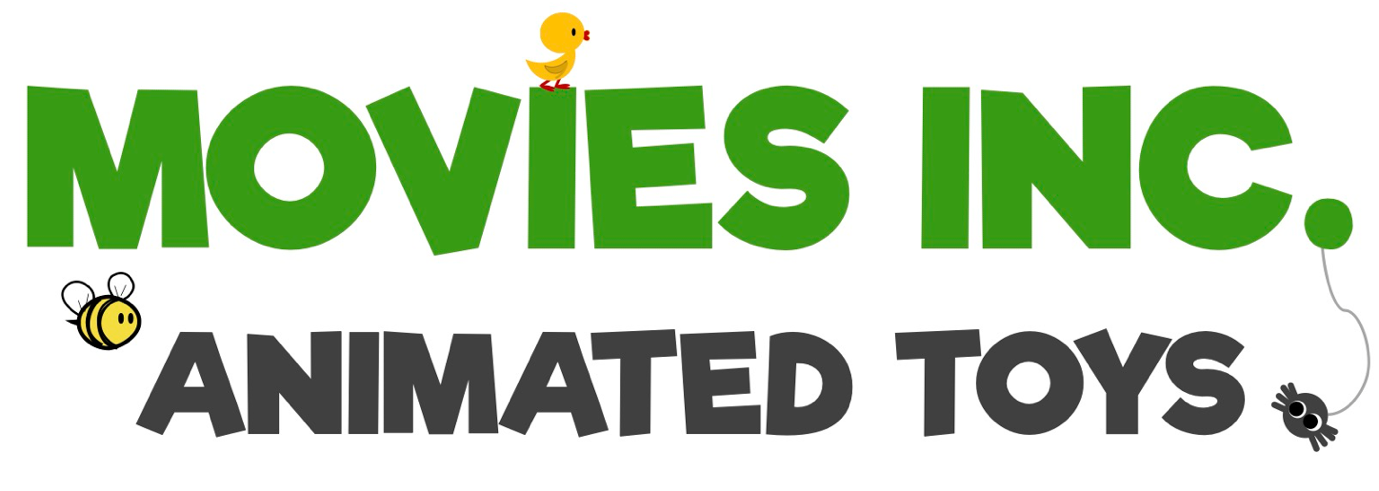 BLOG - INTROHello, my name’s Pip (she/her) and my toy-story goes like this:  about 12 years ago, whilst watching my young daughter’s hamster running in its wheel, I had an idea.  What about if the wheel was a 'zoetrope'?  (an early device for producing animation). I set about prototyping at home and applied for a UK patent, which I got about 7 years later (..UKPO are s-low!). The patent was for a couple of different designs and I started contacting pet-product companies to gauge interest.  However, it occurred to me that perhaps there was a way to adapt the zoetrope for a child which might have better prospects – the idea of a push-along zoetrope was born.  That push-along zoetrope spawned more ideas and further prototyping.  And the more people I spoke to, the more ideas and uses came to mind.All these ideas have led to a lot of - enjoyable though :)  - work!So “MOVIES INC” was established and name derives its meaning for pre-school toys, all of which incorporate ‘moving pictures’ and make the move the toy to generate a movie.    Broadly/loosely this is a technology (albeit a low one!) - by combining the optical-illusion curiosities of yesteryear (zoetropes, mutoscopes, thaumatropes, flicker books and so on) with modern playthings, the toys have a fresh novelty which can be deployed in numerous ways.  Please read/see more at www.moviesinctoys.com.